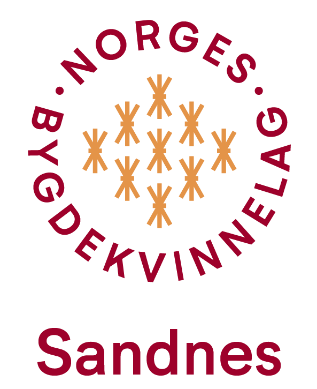 Referat fra årsmøte til Sandnes bygdekvinnelag 13.oktober kl.19.00 på Bøndenes Hus.Det var 31 som møtte – 30 hadde stemmerett.Sak 1 Åpning av møtet. Astrid Lund Folkvord ønsket alle velkomne til årsmøte og til Gladys Egeland fra Sandnes kommune som skal fortelle om kildesortering.Sak 2 Valg av møteleder. Astrid Lund Folkvord ble valgt til møteleder.Sak 3 Godkjenning av innkalling og sakliste. Godkjent.Sak 4 Valg av 2 personer til å skrive under møteprotokollen sammen med møteleder. Anvor Dahle og Margot Risdal.Sak 5 Årsmelding 2020/2021 Ved Kristine Edland. Godkjent.Sak 6 Regnskap 2020/2021 Ved Irene Egeland. Godkjent. Underskudd på kr. 13706,- Godkjent.Sak 7 Budsjett 2021/2022 Ved Irene Egeland. Godkjent.Sak 8 Arbeidsplan 2021/2022 Ved Kristine Edland. Godkjent.Sak 9 Orientering om styret og tillitsvalgte. Ved Kristine Edland. Godkjent.Sak 10 Bøndenes hus Sandnes SA v/ Berit Skjæveland.Berit Skjæveland orienterte om Bøndenes Hus SA. Planer og fremtid. Høyland Meieri ble bygd i 1922, den dele som nå er Bøndenes Hus ble bygget i 1955.Den 17. august ble det holdt et dialogmøte med eiere og styret i Bøndenes Hus. De ble enige om å få en tilstandsrapport, taket og heisen. Sandnes bondelag bruker huset til styremøter og årsmøte. Sandnes bygdeungdomslag bruker huset til styremøter, årsmøte og kurs. Sandnes bygdekvinnelag bruker huset til lagsmøter, bondekafe, styremøter og kurs. 2018 brukte bygdekvinnene huset 26 ganger. Nytt kjøkken koster 1.million. Løsning med nye skuffer og dører koster kr.130.000,-. Huset er gjeldfritt og 1 million på konto. Paul Kyllingstad og Edith Ree Kyllingstad har vært daglig leder på Bøndenes Hus i 26 år. De har levert inn oppsigelse og slutter om 3 mnd. Hva tanker har årsmøte? Berit Skjæveland tar imot innspill. Bygdekvinnelaget er glad i huset. Her får vi ha gratis lagsmøter og kurs. Skal vi ut på leiemarked må vi bet. Kr.1200,- for en kveld. Årsmøtet godkjente at Berit Skjæveland og styret i Bøndenes hus om å få en tilstandsrapport av tak og heis. Saken arbeides fram av styret og legges frem til årsmøtene i BL,BU BKL i 2022.Sal 11 Innkomme saker. Ingen innkomme saker.Sak 12 Valg. Inga Westergård ledet valget.A Leder velges for 1 år. Ingen forslag. B 3 styremedlemmer velges for 2 år og 1 for 1 år. Irene Egeland gjenvalg for 2 år. Kristine Edland gjenvalg for 2 år. Astrid Herigstad Sandnes ny for 2 år. Målfrid Takle Folkvord ny for 1 år. Styret ordner internt de ulike ansvarsområdene.C 2 varamedlemmer velges for 1 år. 1. vara Helga Voll ny. 2. vara Astrid Mikkelsen ny.D 2 revisorer for 1 år. Ellen Brunes gjenvalg og Berit Skjæveland gjenvalg.E 2 repr. Høsttakkegudstjeneste i Høyland kirke, pynting og kirkekaffe. 1.vara.Målfrid Stangeland gjenvalg og Ingrid Hove gjenvalg. Vara Bjørg Husveg.F 2 repr. Høsttakkegudstjeneste i Julebygda kapell, pynting og kirkekaffe.1.vara.Astrid Heigre gjenvalg og Inga Westergård ny. Vara Astrid Lund Folkvord.G 1 repr. Til valgnemnda- velges for 3 år. Liv Gerd Egeland.H Godtgjørelse til styret. Leder kr.4000,- styremedlemmer kr. 2000,- Deles mellom styremedlemmer.Kvelden startet med kildesortering av Gladys Egeland fra Sandnes kommune. Hva må du ha og hva kan du ha av dunker. Sandnes kommune har dunker. Revevisjon IKS tømmer og Ivar tek imot alt avfall. Vi må ha svart dunk restavfall. Her kaster vi ødelagt tøy, glass, krystall, ildfasteformer, steintøy og plast. Plast går til gjenvinning. Blå dunk. Papp, papir og melkekartonger. Går til gjenvinning. Brun dunk. Mat og hageavfall. Matavfall blir kjørt til Grødeland og blir biogass.Hageavfall kan ikke brukes til biogass. Har du egen dunk kun til matavfall får du det billigere. Poser får du Joker Malmheim, Rådhuset, bibliotek eller Skjæveland gardsutsalg. Kan ha brun dunk til hageavfall. Rød dunk farlig avfall, spraybokser. Glass og metall. Kun glass og bokser som er brukt til emballasje. Hentes på bestilling www.hentaavfall.no 3 kubikk i året, sofa, sykler, møbler osv. Hageavfall gratis levert til Vatne og Forus fra april-okt. Prisene på avfall kjem til å stige for å drifte anlegget.Vi sang bordverset. Rømmegrøt og spekemat. Etter maten ble det årsmøte og valg.Astrid Lund Folkvord har lagssaker. Fylkeslag heter nå Distriktslag og NBK Sentralt. Vi er i sone 3 Gjesdal, Sola, Fjellbygda og Sandnes bygdekvinnelag. Vår repr. Solveig Marie Ådneram fra Sirdal. Leder i RBK er Marianne Jøssang fra Suldal. 19.og 20. november er det Lokallagssamling i Haugesund, Fra våres lag reiser 2 repr. Astrid Lund Folkvord for matprosjektet «Fra jord til bord» Målfrid Stangeland skal ha prolog. Verveaksjon. Det laget som vinn verveaksjonen får 2500,- fra Bondekompaniet i varer. NBK har mistet 10% av medlemmene under pandemien.18. oktober skal vi samle alle som har gått på våre kurs til å bli med på «Bli kjent kveld» på Bøndenes Hus. Spørre hva nye kurs de kunne tenke seg. Prøve å verve flere medlemmer. Inspirasjons seminar på Lillehammer 5-6 november. To nye medlemmer reiser. NBK har ny plattform.Berit Hess gikk ut av styret. Astrid Lund Folkvord takket henne for godt samarbeid og overrakk en gave.Astrid takket alle og ønsket de vel hjem. Avsluttet med en sang. På kjøkken var Aud Alstveit, Astrid Mikkelsen og Astrid Herigstad Sandnes. Astrid Lund Folkvord hadde ansvar for innkjøp av mat.Margot Risdal                Anvor Dahle                 Astrid Lund Folkvord 